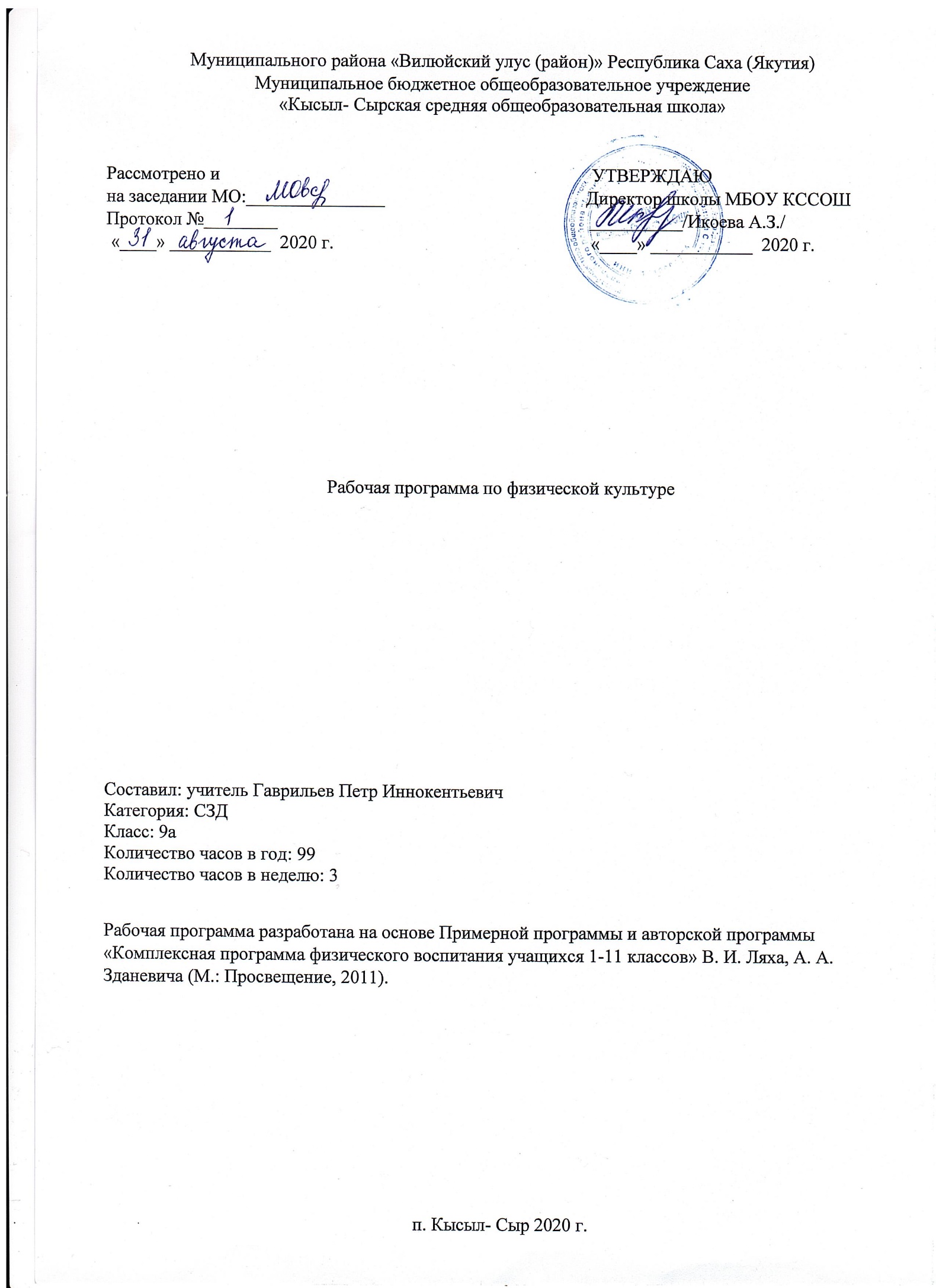 Пояснительная записка.Данная рабочая программа по физкультуре ориентирована на учащихся 9 класса и реализуется на основе следующих документах:              Федеральные:Федеральный закон от 29 декабря 2012г. № 273-ФЗ «Об образовании в Российской Федерации».Постановлением Главного государственного санитарного врача Российской Федерации от 29 декабря 2010  года № 189  «Об утверждении СанПиН 2.4.2.2821-10 «Санитарно-эпидемиологические требования к условиям и организации обучения в общеобразовательных учреждениях».Приказ Министерства образования и науки РФ от 30 августа 2013г. №1015 «Об утверждении Порядка организации и осуществления образовательной деятельности по основным общеобразовательным программам – образовательным программам начального общего, основного общего и среднего общего образования» С изменениями и дополнениями от: 13 декабря 2013г., 28 мая 2014г., 17 июля 2015г.Приказ Министерства образования и науки РФ от 17 мая 2012 г. N 413 "Об утверждении федерального государственного образовательного стандарта среднего общего образования" в редакции от 29.06.2017 N 613.Примерная основная образовательная программа среднего общего образования, одобренная Федеральным учебно-методическим объединением по общему образованию (Протокол заседания от 28.06.2016 №2/16-з).Постановление Главного государственного санитарного врача РФ от 30.06.2020 г. «Об утверждении санитарно-эпидемиологических правил СП 3.1/2.4 3598-20».ФЗ от 30.06.2007 г. № 120-ФЗ «О внесении изменений в отдельные законодательные акты Российской Федерации по вопросу о гражданах с ограниченными возможностями здоровья» (ред. от 02.07.2013).Постановление Главного государственного санитарного врача РФ от 10.07.2015 №26 «Об утверждении СанПиН 2.4.2.3286-15 «Санитарно-эпидемиологические требования к условиям и организации обучения и воспитания в организациях, осуществляющих образовательную деятельность по адаптированным основным общеобразовательным программам для обучающихся с ограниченными возможностями здоровья».Приказ Минпросвещения России от 28.12.2018 N 345 "О федеральном перечне учебников, рекомендуемых к использованию при реализации имеющих государственную аккредитацию с изменениями от 8 мая 2019 г. № 233, от 22 ноября 2019 г. № 632, от 18 декабря 2019 г. № 695, от 18 мая 2020 г. №249.Региональные:Закон Республики Саха (Якутия) «Об образовании в Республике Саха (Якутия)», принят Государственным собранием (Ил Тумэн) РС (Я) 15.12.2014 1401-З №359-V.Санитарно-эпидемиологические требования к условиям и организации обучения в общеобразовательных учреждениях СанПин №2.4.2.2821-10 Приказ Министерства образования и науки РС(Я) № 01-03/309 от 11.05.2020г. «Об организации образовательного процесса в условиях режима повышенной готовности на территории РС(Я) и мерах по противодействию распространения новой коронавирусной инфекции (COVID-19).Школьные:Устав МБОУ «Кысыл-Сырской СОШ».Учебный план МБОУ «Кысыл-Сырская СОШ» на 2020-2021 учебный год.Приказ № 101 от 28.08.2020г. МБОУ КССОШ «Об утверждении УМК на 2020-2021 учебный год».Рабочая программа по физкультуре для 9 класса составлена,  исходя из продолжительности учебного года в 34 недели,  на 102 часа учебного времени, 3 часа в неделю. В соответствии с календарным учебным графиком на 2020-2021 уч.год и расписание уроков 2020-2021 уч.года МБОУ «Кысыл-Сырской СОШ», в 9 а классе 3 урока совпадают с праздничными днями (08.03.21г., 03.05.21., 10.05.21г.) поэтому программа рассчитана на 99 часов.Планируемые результаты изучения учебного предмета.  По окончании изучения курса «Физическая культура» в 9 класс в школе должны быть достигнуты определенные результаты.Личностные результаты– формирование чувства гордости за свою Родину, родной край (региональный компонент); формирование ценностей многонационального российского общества;– формирование уважительного отношения к иному мнению, истории и культуре других народов, родного края (региональный компонент);– развитие мотивов учебной деятельности и формирование личностного смысла учения;– развитие самостоятельности и личной ответственности за свои поступки на основе представлений о нравственных нормах, социальной справедливости и свободе;– формирование эстетических потребностей, ценностей и чувств;– развитие этических качеств, доброжелательности и эмоционально-нравственной отзывчивости, понимания и сопереживания чувствам других людей;– развитие навыков сотрудничества со взрослыми и сверстниками, умения не создавать конфликтов и находить выходы из спорных ситуаций;– формирование установки на безопасный, здоровый образ жизни; Метапредметные результаты– овладение способностью принимать и сохранять цели и задачи учебной деятельности, поиска средств ее осуществления;– формирование умения планировать, контролировать и оценивать учебные действия в соответствии с поставленной задачей и условиями ее реализации; определять наиболее эффективные способы достижения результата;– формирование умения понимать причины успеха/неуспеха учебной деятельности и способности конструктивно действовать даже в ситуациях неуспеха;– определение общей цели и путей ее достижения; умение договариваться о распределении функций и ролей в совместной деятельности; осуществлять взаимный контроль в совместной деятельности, адекватно оценивать собственное поведение и поведение окружающих;– готовность конструктивно разрешать конфликты посредством учета интересов сторон и сотрудничества;– овладение базовыми предметными и межпредметными понятиями, отражающими существенные связи и отношения между объектами и процессами. Предметные результаты– формирование первоначальных представлений о значении физической культуры для укрепления здоровья человека (физического, социального и психологического), о ее позитивном влиянии на развитие человека (физическое, интеллектуальное, эмоциональное, социальное), о физической культуре и здоровье как факторах успешной учебы и социализации;-Формирование представлений о местах для занятия физической культуры в своем городе (региональный компонент);– овладение умениями организовать здоровьесберегающую жизнедеятельность (режим дня, утренняя зарядка, оздоровительные мероприятия, подвижные игры и т.д.);– формирование навыка систематического наблюдения за своим физическим состоянием, величиной физических нагрузок, данными мониторинга здоровья (длины и массы тела и др.), показателями основных физических качеств (силы, быстроты, выносливости, координации, гибкости)– взаимодействие со сверстниками по правилам проведения подвижных игр и соревнований;– выполнение простейших акробатических и гимнастических комбинаций на высоком качественном уровне, характеристика признаков техничного исполнения;– выполнение технических действий из базовых видов спорта, применение их в игровой и соревновательной деятельности.Основное содержание программы.	Основы знаний о физической культуре, умения и навыки. Влияние возрастных особенностей организма и его двигательной функции на физическое развитие и физическую подготовленность школьников. Опорно-двигательный аппарат и мышечная система, их роль в осуществлении двигательных актов. Значение нервной системы в управлении движениями и регуляции систем дыхания, кровообращения и энергообеспечения. Защитные свойства организма и их профилактика средствами физической культуры.Выполнение основных движений и комплексов физических упражнений, учитывающих возрастно-половые особенности школьников и направленно воздействующих на совершенствование соответствующих физических функций организма. Планирование и контроль индивидуальных физических нагрузок в процессе самостоятельных занятий физическими упражнениями и спортом различной направленности.Решение задач игровой и соревновательной деятельности с помощью двигательных действий. Совершенствование и самосовершенствование физических способностей, влияние этих процессов на физическое развитие, повышение учебно-трудовой активности и формирование личностно-значимых свойств и качеств. Спортивные игры. Специально подобранные игровые упражнения, выполняемые индивидуально, в группах, командах, подвижные игры и задания с мячом создают неограниченные возможности для развития прежде всего координационных (ориентирование в пространстве, быстрота реакции и перестроения двигательных действий, точность дифференцирования и оценивания пространственных, временных и силовых параметров движений, способность к согласованию отдельных движений в целостные комбинации) и кондиционных (силовых, выносливости, скоростных) способностей, а также всевозможных сочетаний этих групп способностей. Согласовывать индивидуальные и простые командные технико-тактические взаимодействия (с мячом и без мяча) в нападении и в защите. 	Гимнастика с элементами акробатики. Более сложными становятся упражнения в построении и перестроениях, общеразвивающие упражнения без предмета и с предметами (набивными мячами, палками, обручами, скакалками), акробатические упражнения, опорные прыжки, упражнения в висах и упорах на различных гимнастических снарядах в связках.	Легкая атлетика.После усвоения основ легкоатлетических упражнений в беге, прыжках и метаниях, входящих в содержание программы начальной школы, с 5 класса начинается обучение бегу на короткие и средние дистанции, прыжкам в длину и высоту с разбега, метаниям.Данный материал содействует дальнейшему развитию и совершенствованию прежде всего кондиционных и координационных способностей. Основным моментом в обучении легкоатлетическим упражнениям в этом возрасте является освоение согласования движений разбега с отталкиванием и разбега с выпуском снаряда. После стабильного выполнения разучиваемых двигательных действий следует разнообразить условия выполнения упражнений, дальность разбега в метаниях и прыжках, вес и форму метательных снарядов, способы преодоления естественных и искусственных препятствий и т. д. для повышения прикладного значения занятий и дальнейшего развития координационных и кондиционных способностей.Правильное применение материала по легкой атлетике способствует воспитанию у учащихся морально-волевых качеств, а систематическое проведение занятий на открыток) воздухе содействует укреплению здоровья, закаливанию.Точная количественная оценка результатов легкоатлетических упражнений создает благоприятные возможности, позволяющие обучить школьников проведению самостоятельного контроля и оценки физической подготовленности.Способы прыжков учитель определяет самостоятельно в зависимости от наличия соответствующей материальной базы, подготовленности учащихся и методического мастерства. Наиболее целесообразными в освоении в 5—7 классах являются прыжки в длину с разбега способом «согнув ноги», в высоту с разбега способом «перешагивание». В 8—9 классах можно использовать другие, более сложные спортивные способы прыжков.Учитывая большую доступность и естественность легкоатлетических упражнений, особое значение следует уделять формированию умений учащихся самостоятельно использовать легкоатлетические упражнения во время проведения занятий (тренировок) в конкретных условиях проживания.   Лыжная подготовка. В начале занятий лыжной подготовкой рекомендуется равномерное прохождение листании и длиной 2—3 км. Затем с увеличением скорости передвижения дистанция сокращается. Повышение скорости планируется постепенно к концу занятий лыжной подготовкой, что обеспечит суммарную нагрузку и подготовит учащихся к сдаче контрольных нормативов.Умению правильно распределять силы на дистанции учащиеся обучаются на кругах длиной до 1 км с фиксацией времени прохождения каждого круга и последующим анализом результатов. Рекомендуется также провести I— 2-темповыс тренировки, что помогает распределить силы на всей дистанции и улучшает функциональные показатели школьников.На каждом занятии необходимо уделять внимание устранению ошибок в технике, возникающих при увеличении скорости передвижения на различных дистанциях.Успешное освоение техники передвижения на лыжах во многом зависит не только от качества уроков физической культуры, но и от самостоятельных занятий учащихся и выполнения домашних заданий. Задача педагога — ознакомить учащихся с правилами самостоятельной работы для того, чтобы эти занятия не имели отрицательного эффектаГОДОВОЙ   ПЛАН-ГРАФИК РАСПРЕДЕЛЕНИЯ УЧЕБНОГО МАТЕРИАЛАТематическое планированиеп/п№Вид программного материалаКол-вочасов1четверть1четверть1четверть1четверть1четверть2четверть2четверть3четверть3четверть4четверть4четверть4четверть1Основы знанийВ процессе урокаВ процессе урокаВ процессе урокаВ процессе урокаВ процессе урокаВ процессе урокаВ процессе урокаВ процессе урокаВ процессе урокаВ процессе урокаВ процессе урокаВ процессе урока2Легкая атлетика21912123Национальные виды спорта14954Спортивные игры3066245Гимнастика с элементами акробатики182166Лыжная подготовка1651111Всего часов:99262626262621212929232323п/№РазделНаименование разделов и темПримечаниеДата проведения9 «а»Дата проведения9 «а»п/№РазделНаименование разделов и темПримечаниеПо плануПо фактуI ЧЕТВЕРТЬНедель: 9. Часов: 261ЛЕГКАЯ АТЛЕТИКА 9 часовТБ на уроках л/атлетики Бег с низкого старта. Развитие сил. к-в (подтяг-ние, пресс).02.092Бег с низкого старта. Развитие скор.-сил. к-в (прыжки, многоскоки).04.093Бег с ускорением 60 м. Развитие скор.-сил. к-в (прыжки, многоскоки).07.094Бег с ускорением 100 м. Развитие выносливости. Развитие сил. к-в (подтяг-ние, пресс).09.095Метание мяча. Развитие сил. к-в (подтяг-ние, пресс).11.096Прыжки в длину с разбега. Развитие скор.-сил. к-в (прыжки, многоскоки).14.097Бег с ускорением 60 м. Прыжки в длину с разбега.16.098Метание мяча. Развитие скор.-сил. к-в (прыжки, многоскоки).18.099Развитие выносливости. Развитие сил. к-в (подтяг-ние, пресс).21.0910Национальные виды спорта 9 часовНациональные прыжки, прыжки на одной ноге (Кылыы)23.0911Национальные прыжки, прыжки с ноги на ногу (Буур)25.0912Национальные прыжки, прыжки на обеих ногах (Куобах)28.0913Северный тройной прыжок30.0914Северный тройной прыжок02.1015Национальные прыжки (Ус тогул ус)05.1016Национальные прыжки (Ус тогул ус)07.1017Зачет по национальным прыжкам09.1018Зачет по национальным прыжкам12.1019СПОРТИВНЫЕ ИГРЫ 6 часовТБ на уроках по баскетболу Стойка игрока, перемещения, остановка, повороты. Учебная игра.14.1020Ведение мяча с изменением направления, в разных стойках. Броски мяча после ведения и 2-х шагов.16.1021Штрафные броски. Учебная игра.19.1022Ловля и передача мяча разл. спомобом. Эстафеты.21.1023Ловля и передача мяча разл. спомобом. Броски мяча с различных дистанций. Броски мяча после ведения и 2-х шагов.23.1024Штрафные броски. Учебная игра.26.1025ГИМНАСТИКА С ЭЛЕМЕНТАМИ АКРОБАТИКИ 18 часовТБ на уроках по гимнастикеУпражнения на брусьях. Развитие силовых качеств (подтяг-ние,  пресс).28.10262Акробатика.  Развитие силовых качеств (подтяг-ние,  пресс).30.10II ЧЕТВЕРТЬНедель: 7. Часов: 21.27Упражнения на бревне. Упражнения на перекладине. Развитие силовых качеств (подтягивание,  пресс).09.1128Лазание по канату без помощи ног. Упражнения на брусьях. ОФП (прыжки, гибкость, челночный бег).11.1129Акробатика.  ОФП (прыжки, гибкость, челночный бег).13.1130Акробатика.  ОФП (прыжки, гибкость, челночный бег).16.1131Лазание по канату без помощи ног. Упражнения на брусьях. Развитие силовых качеств (подтяг-ние,  пресс).18.1132Упражнения на ОФП (прыжки, гибкость, челночный бег).бревне. Упражнения на перекладине.20.1133Акробатика. Лазание по канату без помощи ног.  ОФП (прыжки, гибкость, челночный бег).23.1134Упражнения на брусьях. Развитие силовых качеств (подтягивание,  пресс).25.1135Упражнения на бревне. Упражнения на перекладине.27.1136 Лазание по канату без помощи ног. ОФП (прыжки, гибкость, челночный бег). Эстафеты с использованием элементов гимнастики.30.1137Упражнения на перекладине. ОФП (прыжки, гибкость, челночный бег). Эстафеты с использованием элементов гимнастики.02.1238Упражнения на бревне. ОФП (прыжки, гибкость, челночный бег).04.1239Акробатика.  ОФП (прыжки, гибкость, челночный бег).07.1240Развитие силовых качеств (подтягивание,  пресс). ОФП (прыжки, гибкость, челночный бег).09.1241Лазание по канату без помощи ног. Упражнения на бревне. Развитие силовых качеств (подтяг-ние,  пресс).11.1242Упражнения на перекладине. ОФП (прыжки, гибкость, челночный бег).14.1243Национальные виды спорта 5 часовМас – Реслинг (история развития)16.1244Мас – Реслинг, обучение техники 18.1245Мас – Реслинг, обучение техники21.1246СМас – Реслинг, обучение техники23.1247Мас – Реслинг, обучение техники25.12III ЧЕТВЕРТЬНедель: 10. Часов 292948СПОРТИВНЫЕ ИГРЫ 24 часовТБ на уроках по баскетболу. Ведение мяча с изменением направления. Учебная игра.11.0149Передача и ловля мяча в движении Броски с различных дистанций.13.0150Ведение мяча с изменением направления. Эстафеты.15.0151Штрафные броски. Уч. игра18.0152Броски с различных дистанций. Эстафеты.20.01532 шага бросок после ведения. Учебная игра.22.0154Передача и ловля мяча в движении Броски с различных дистанций.25.0155Штрафные броски. Уч. игра27.0156 2 шага бросок после ведения. Эстафеты.29.0157Передача и ловля мяча в движении. Учебная игра.01.0258Ведение мяча с изменением направления. Передача и ловля мяча в движении Штрафные броски.03.0259Броски с различных дистанций. 2 шага бросок после ведения.05.0260Штрафные броски. Эстафеты.08.0261Броски с различных дистанций. Учебная игра.10.0262Сдача нормативов. Правила игры БаскетболУчебная игра.12.0263Стойки,перемещения, передачи мяча,15.0264Передачи мяча.Нижняя прямая подача мяча.17.0265Нижняя прямая подача мяча.Нападающий удар.19.0266Верхняя  прямая подача мяча.22.0267Нападающий удар.24.0268Верхняя  прямая подача мяча.26.0269Нападающий удар.01.0370Учебная игра в волейбол.03.0371Верхние  и нижние передачи мяча..Нижняя подача мяча05.0372ЛЫЖНАЯ ПОДГОТОВКА 16 часовТБ на уроках л/подготовки. Попеременно 2-х шажный  ход.10.0373Попеременно 2-х шажный  ход. Одновременно 2-х шажный ход.12.0374Попеременно 2-х шажный  ход. Одновременно 2-х шажный ход.15.0375Подъем полуелочкой. Свободное катание до 2 км.17.0376Одновременно 2-х шажный ход. Подъем полуелочкой. Развитие выносливости на дистанции  до 2,5 км.19.03IV ЧЕТВЕРТЬНедель: 7. Часов: 23.77Попеременно 2-х шажный  ход. Одновременно 2-х шажный ход.29.0378Одновременно 2-х шажный ход. Повороты  переступанием.31.0379Одновременно 2-х шажный ход. Свободное катание до 2 км.02.0480Попеременно 2-х шажный  ход. Развитие выносливости на дистанции  до 2,5 км.05.0481Попеременно 2-х шажный  ход. Свободное катание до 2 км.07.0482Одновременно 2-х шажный ход.09.0483Повороты  переступанием. Свободное катание до 2 км.12.0484Повороты  переступанием. Свободное катание до 2 км.14.0485Свободное катание до 2 км. Развитие выносливости на дистанции  до 2,5 км.16.0486Зачет. По технике ходов. 19.0487Зачет бег на 2 км.21.0488ЛЕГКАЯ   АТЛЕТИКА 12 часовТБ на уроках л/атлетики.Бег с низкого старта. Бег с ускорением 60 м. Развитие скор.-сил. к-в (прыжки, многоскоки).23.0489Прыжки в длину с разбега. Подвижные игры с элементами л/атл.26.0490Метание мяча. Развитие выносливости.28.0491Эстафеты. Развитие скор.-сил. к-в. 30.0492Прыжки в длину с разбега. Развитие скор.-сил. к-в (прыжки, многоскоки).05.0593Метание мяча. Развитие выносливости.07.0594Бег с ускорением 60 м. Прыжки в длину с разбега.12.0595Бег с ускорением 60 м. Прыжки в длину с разбега.14.0596Метание гранаты17.0597Метание гранаты19.0598Бег на длинные дистанции до 3000 м.21.0599Сдача нормативов. Метание гранаты. Прыжки в длину с разбега24.01